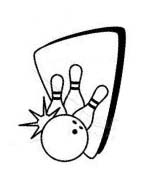 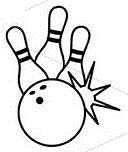 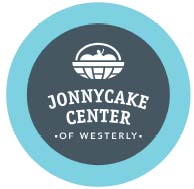 Jonnycake Center of Westerly’s 8th AnnualBallroom Bowling BashSaturday, January 25, 2020: 7 – 10 pmAlley Katz Bowling Center 116 Granite Street, Westerly, RITEAM REGISTRATION FORMPlease submit this form by January 20, 2020To: Bowl-A-Thon Registration, Jonnycake Center of Westerly, 23 Industrial Drive, Westerly, RI 02891 
or send by email to Bambi Poppick at bpoppick@jonnycake.orgYOUR TEAM NAME: _______________________________________________________________________BUSINESS OR GROUP: _____________________________________________________________________TEAM CAPTAIN NAME: ______________________________  CAPTAIN’S Cell: _______________________CAPTAIN’S Email Address: _________________________________________________________________ADDITIONAL TEAM MEMBER NAMES:1. _______________________________________________________________________________2. _______________________________________________________________________________3. _______________________________________________________________________________4. _______________________________________________________________________________5. _______________________________________________________________________________Registration fee is $25 per team member: includes All-you-can-roll bowling, shoe rental, munchies. 
Ballroom Bowling costumes are encouraged – prizes will be awarded!
   _____ I have enclosed Check # _____ payable to Jonnycake Center of Westerly for $_____.   _____ Please charge $ _____ to my Credit Card No. ____________________________Exp. date: ____/_____Signature _______________________________________________________________________________
Thank you for supporting the Jonnycake Center of Westerly!